SKRIPSI SISTEM INFORMASI PENJUALAN HANDPHONE COUNTER RISMA PHONE CELL SECARA ONLINE BERBASIS WEB Disusun Oleh :   Nama	: RUSDIMA006ATIKA DAN KOMPUTER AKAKOM YOGYAKARTA
S ONLINEAAAdsf   No. Mhs	: 025410013   Jurusan	: Teknik Informatika   Jenjang	: Strata Satu (S-1)SEKOLAH TINGGI MANAJEMEN INFORMATIKA DAN KOMPUTER AKAKOM YOGYAKARTA2010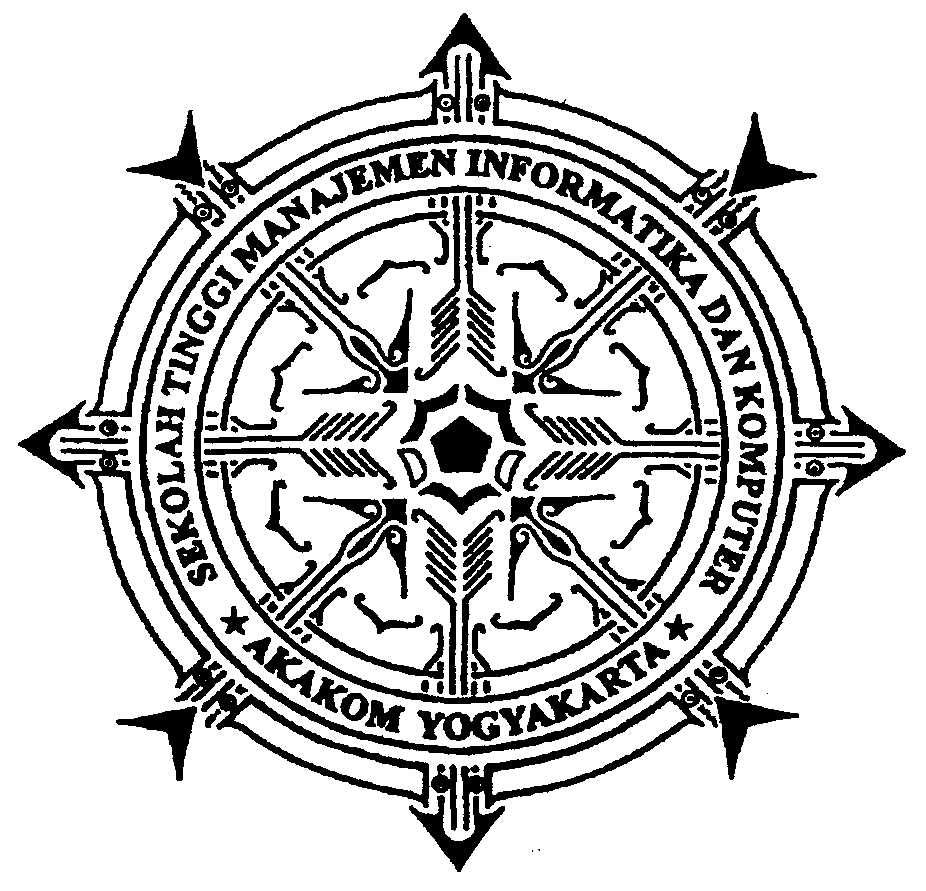 